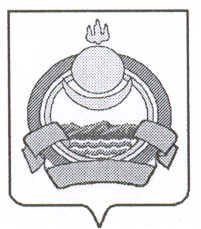 СОВЕТ ДЕПУТАТОВмуниципального образования городского поселения «Поселок Онохой»Заиграевского района Республики Бурятия671300   п. Онохой,  ул. Гагарина, д.11,  тел. 830136(56-2-59), тел/факс: 830136(56-3-03)adm-onohoy@mail.ruРЕШЕНИЕ« 13 » мая  2024г 									№ 4О внесении изменений  и дополнений в решение № 98 от 26.12.2023г.«О бюджете муниципального образования городского поселения «Поселок Онохой» на 2024 год и на плановый период 2025 и 2026 годов».Рассмотрев предложение администрации муниципального образования городского поселения «Поселок Онохой» о внесении изменений и дополнений в решение № 98 от 26.12.2023г. «О бюджете муниципального образования городского поселения «Поселок Онохой» на 2024 год и на плановый период 2025 и 2026 годов»  Совет депутатов решил:1. Внести изменения и дополнения в решение № 98 от 26.12.2023г. «О бюджете муниципального образования городского поселения «Поселок Онохой» на 2024 год и на плановый период 2025 и 2026 годов»: а) статью 1 изложить в следующей редакции:Статья 1.Основные характеристики местного бюджета на 2024 год и на плановый период 2025 и 2025 годов:Утвердить основные характеристики местного бюджета на 2024 год:- общий объем доходов в сумме 50 812 116,25 рублей, в том числе безвозмездных поступлений в сумме 12 759 549,25 рублей;- общий объем расходов в сумме 56 899 830,05 рублей.Утвердить дефицит бюджета в сумме 6 087 713,80 рублей, за счет остатков на счете на 01.01.2024г. Установить, что источником финансирования дефицита бюджета является снижение остатков средств на счетах по учету средств  МОГП «Поселок Онохой».Утвердить характеристики местного бюджета на 2025 год:- общий объем доходов в сумме 39 349 361,70 рублей, в том числе безвозмездных поступлений в сумме 6 376 815,99 рублей;- общий объем расходов сумме 39 349 361,70 рублей, в том числе условно утвержденные расходы 960 878,00 рублей;- дефицит (профицит) в сумме 00,00 рублей.Утвердить характеристики местного бюджета на 2026 год:- общий объем доходов в сумме 39 571 955,69 рублей, в том числе безвозмездных поступлений в сумме 5 472 452,95 рублей;- общий объем расходов сумме 39 571 955,69 рублей, в том числе условно утвержденные расходы 1 978 161,00 рублей.- дефицит (профицит) в сумме 00,00 рублей.Внести изменения в приложение № 1,3,5,6,7,10.Приложение № 1,3,5,6,7,10 изложить в новой редакции согласно приложениям к настоящему решению.2.Настоящее Решение вступает в силу с момента обнародования.3. Настоящее Решение обнародовать на информационных стендах  и опубликовать на официальном сайте администрации МОГП «Поселок Онохой».ГлаваМО ГП «Поселок Онохой»						В.В. ИвановПредседатель Совета депутатов						И.В. ИванниковМО ГП «Поселок Онохой»